ОТКРЫТЫЙ УРОК РУССКОГО ЯЗЫКАНАРЕЧИЕ КАК ЧАСТЬ РЕЧИ (ОБЩЕЕ ПРЕДСТАВЛЕНИЕ).ПРИЗНАКИ НАРЕЧИЯ.(4 КЛАСС)Тема урока: Наречие как часть речи (общее представление). Признаки наречия.Цель: дать первое представление о наречии как части речи; познакомить с некоторыми существенными признаками этой части речи и её ролью в нашем языке.Задачи:- (направленные на достижение личностных результатов обучения) формирование уважения к иному мнению, к иной точке зрения, развитие самостоятельности.- (направленные на достижение метапредметных результатов обучения) формирование умения работать с информацией, ясно и чётко излагать свою точку зрения, доказывать её, связно выражать свои мысли, давать полные аргументированные ответы.- (направленные на достижение предметных результатов обучения) освоение знаний о наречии как части речи, об отличительных признаках этой части речи.Формируемые УУД: познавательные — самостоятельное выделение и формулирование познавательной цели; анализ, сравнение, классификация объектов по выделенным признакам; синтез; подведение под понятие; к. — умение с достаточной полнотой и точностью выражать свои мысли в соответствии с задачами и условиями коммуникации; регулятивные - постановка учебной задачи; сличение способа действия и его результата с заданным эталоном; оценивание качества и уровня усвоения материала; личностные — нравственно-этическое оценивание усваиваемого содержания, обеспечивающее личностный моральный выбор на основе социальных и личностных ценностей.Формы работы:фронтальнаясамостоятельнаяпарнаяМетоды работы:наглядныйдиалогПриемы : кластер, «Корзина идей», «Мозговой штурм», «Творческая мастерская»Оборудование: Учебник «Русский язык» В.П.Канакина 4 классХод урока.Организационный момент.Прозвенел звонок для нас,Все зашли спокойно в класс.Встали все у парт красиво,Поздоровались учтиво,Тихо сели, спинки прямо.Все с улыбочкой вздохнёмИ урок мы наш начнём.(Слайд1) видеозаставка- Мне хочется, чтобы весь наш урок был окрашен только радужными красками.(Слайд2)- Откройте тетради, запишите двадцать второе октября, классная работа(Слайд3)Минутка чистописания.-Урок начнём с минутки чистописания, цель которой повторить правильное написание букв и их соединения.- Ваша задача: прослушав вопрос, как можно быстрее дать ответ, записав его в тетради. Итак, приступаем!В слове земля безударная гласная …еЗвук парный звуку {з}. Запишите букву, которой он обозначается… сВ слове тонна удвоенная …нБуква, похожая на окружность… оУ существительных женского рода после шипящих на конце пишется …ь- Давайте проверим себя и посмотрим на экран. Поднимите руку у кого всё верно. Если есть ошибки у кого-то, не расстраивайтесь. Надеюсь, в следующий раз получится лучше.( е с н о ь)- Из данных букв составьте слово, запишите его (осень).- Запишем красиво, не забывая о высоте букв (половина рабочей строки) и правильном соединении.- А какая орфоргамма есть в слове осень?- Подберите проверочное слово1 стадия. Вызов.Актуализация знаний.Каждый урок русского языка открывает нам какую-то тайну. Вот и сегодня нам предстоит провести небольшое исследование, чтобы узнать еще одну тайну русского языка. Но прежде, чем мы приступим к нашему исследованию давайте вспомним какие части речи вы уже достаточно хорошо изучили и без труда умеете их различать?Для этого я предлагаю заполнить Кластер.(Слайд 4 -5)Прием «Кластер»Возьмите лист голубого цвета, составьте кластер по изучаемой теме.(Слайд 6)- А теперь послушайте отрывок из стихотворения и найдите в нем известные части речи.Осень наступила,Высохли цветы,И глядят унылоГолые кусты.- Назовите известные нам части речи? (ученик отвечает устно)(что? – осень – существительное, что сделала? – наступила – глагол, кусты какие? голые - прилагательное)- У всех ли слов мы смогли определить, какой частью речи они являются?- Нет.- Назовите слово – незнакомой нам части речи ? (уныло)- Задайте вопрос (как ? уныло)Постановка учебной задачи.- Знаем ли мы, слова какой части речи отвечают на вопрос как?Значит, эту тайну нам предстоит открыть, мы познакомимся с новой частью речи.- Может быть, кто-то из вас знает, к какой части речи относятся эти слова,либо попробуйте предположить.(Слайд 7)- И называется она…. – наречие (учитель вывешивает табличку, не называя слова, дети сами хором читают название темы урока). Значит, слово «уныло» – это ….(хором - наречия).(Слайд 8)- Верно, тема нашего урока Наречие, как часть речи. Признаки наречия.- Какую учебную цель мы перед собой поставим? (Исследовать новую часть речи).- Так как вы сегодня выступаете в роли исследователей. Попробуйте сформулировать по нашей теме вопросы. Чтобы вы хотели узнать об этой части речи?«Корзина идей»Что обозначает?Может ли отвечать на другие вопросы?Каким членом предложения является?С чем связано в предложении?Можно ли обойтись без наречия?Как изменяется?- У нас получилось много вопросов, на которые надо ответить. Работа предстоит сложная. Но у нас всё это получится, если будем работать сообща, помогать друг другу и добросовестно относится к выполняемой работе.(Слайд 9)У каждого из вас на парте лежит «Маршрутный лист урока» (оранжевый лист), который мы будем заполнять по ходу наших открытий.2 стадия. Осмысление содержания.Поиск решения учебной задачи.(«Открытие нового знания»)(Слайд 10)- Для открытия нового знания выполним задание на карточках.(Розовый)Задание: Прочитайте предложения. Найдите в них выделенные слова и попытайтесь поставить к ним вопросы. Запишите выделенные слова в тетради вместе с вопросами. (работаем в парах)1)Впереди огромная лиловая туча медленно поднималась из-за леса.2) Я возвращался с охоты вечером.3) Какой-то зверёк слабо и жалобно пискнул между камнями.4) Кругом ещё ярко светило солнце.5) Я благополучно спустился с холма вниз.- Проверим выполнения задания.Поднималась (Где?) впереди, (когда?) вечером.Возвращался (когда?) вечером;Пискнул (как?) жалобно, (как?) слабо;Светило (как?) яркоСпустился (как?) благополучно- Встретились ли слова, которые отвечают на вопрос к а к?- Теперь обратимся к учебнику, откроем с. 74 упр 126. , в нём даны предложения с которыми вы работали. Прочитаем, какой же частью речи являются выделенные слова? (это наречия – записать в маршрутный лист урока)- Ответили мы на один из поставленных вопросов? (да)- На какие же ещё вопросы может отвечать наречие. (где? когда? – записать в маршрутный лист)Отвечаем на следующий пункт плана:- Обратимся ещё раз к предложениям, с которыми мы работали. Почитайте их без наречий, а теперь с наречиями.- Что заметили? Изменилось ли предложение? (Стало скучным, не эмоциональным)- Какую роль выполняют наречия в нашей речи? (украшают её, делают её более точной и выразительной – записать в маршрутный лист)(Слайд 11)Писатель Максим Горький сказал о наречиях: “Русский язык необыкновенно богат наречиями, которые делают нашу речь точной, образной, выразительной.)СлайдРассказ о наречии.Наречия появились в русском языке позже других частей речи. Слово НАРЕЧИЕ – очень старое, оно встречается в древнерусском языке. Корень речь как бы связывает его с глаголом. Древние римляне называли эту часть речи «ПРИГЛАГОЛИЕМ» (это буквальный перевод).-А почему? Вы догадались? (Потому что, это слово стоит при глаголе и поясняет его.)-Что же будет обозначать наречие, если оно поясняет глагол? (Если глагол обозначает действие, значит, наречие будет обозначать признак этого действия.)- Чтобы найти наречие – найди глагол и поставь от него вопрос.(Слайд 12)Физминутка. - Какие слова-наречия встретились в физминутке?(Слайд 13)«Мозговой штурм» (работа в парах)-А сейчас мы с вами проведем опыт и выясним, изменяются ли наречия. Для этого возьмите лист зеленого цвета и ответьте на поставленный вопрос. Работаем в паре.- Итак, какой вывод мы сделаем? (наречея неизменяемая часть речи запись в маршрутный лист)(Слайд 14)«Творческая мастерская»- Продолжим постигать тайну новой части речи. Для этого поработаем в парах. Из слов, которые находятся в конвертах, надо составить предложение записать его и сделайте полный синтаксический разбор.яркое, заблестело, солнышко, весело. (Весело заблестело яркое солнышко).(Предложение повествовательное, невосклицательное, распространенное (есть второст. члены), простое).- Назовите наречие? (весело)- На какой вопрос отвечает? (как?)- С какой частью речи связано? (с глаголом)- Что обозначает наречие? (признак действия)- Каким же членом предложения является наречие? (В предложении наречие является обстоятельством и подчеркивается: точка, тире).Итог урока:- Ну, что, господа исследователи, все задачи выполнили?- Какие же открытии мы сегодня сделали?(Слайд 15)Давайте снова вернемся к «Маршрутному листу урока»С какой частью речи мы сегодня познакомились? (наречие)- Что узнали о наречии? (один ученик пробует дать полный ответ на вопрос «Что такое наречие?»)(Слайд 16)- Проверим наши выводы о наречии, прочитав правило на стр. 74 (правило).(Слайд 17-18)Работа с электронным приложением к учебнику «Русский язык» 4 класс В.П.Канакина3 стадия. Рефлексия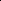 (Слайд 19)Подберите наречия к глаголу работать, тем самым закончив предложение: Я сегодня работал…А я считаю, что вы сегодня поработали отлично, замечательно, чудесно, великолепно! И я искренне, от души и по-доброму говорю вам спасибо за работу!(Слайд 20)Домашнее задание.1)Дополнить кластер по теме «Части речи».2)Найдите и выпишите 3-5 предложений с наречиями из литературных произведении. Найдите наречия, подчеркните их и укажите их роль в предложении.